По реализации национального проекта25.09.2020Национальный проект "Спорт – норма жизни""Объект Строительство физкультурно-оздоровительного комплекса                                                     в территориальном округе Варавино-Фактория муниципального образования "Город Архангельск"Подрядная организация ООО "Север"Место расположения: территориальный округ Варавино-Фактория,                            ул. Воронина – Русанова – Окружное шоссе, земельный участок с кадастровым номером 29:22:070302:84.Идентификационный код закупки:193290128442529010100100970024120000Краткая характеристика объекта:Краткая характеристика объекта: двухэтажное здание физкультурно-оздоровительного комплекса с гимнастическим, хореографическим и тренажерным залом, площадь застройки 1 914,0 м2, общая площадь 2075,6 м2.Ход работ на объекте по состоянию на 25.09.2020:Сваи - 100% (согласно новому проекту), устройство жб фундаментов общего назначения под колонны – 100%, устройство основания под фундаменты: песчаного -100%, устройство ростверка, ленточного фундамента и ж/б фундаментов общего назначения - 100%,Металлоконструкции каркаса с огрунтовкой – 100%, укладка плит перекрытий - 100%,лестницы и крыльца - 100%, стены: монтаж сэндвич-панелей -  100%, кровля - 100%, кирпичная кладка - 100%, устройство перемычек - 100%, Изоляция поверхностей плитами из стекловолокна - 47%, устройство вентилируемых фасадов с обицовкой панелями из композитных материалов -  97%,наружная облицовка стен сайдингом с устройством металлического каркаса и теплоизоляционного слоя - 86%, устройство витражей - 100%, устройство полов - 76%, отделка стен и потолков - 76,69%, устройство лестничной клетки (включая кладку и устройство перегородоск, штукатурку) - 100%,огнезащита металлоконструкций -84%,устройство теплоизоляции полов и стен приямков - 93%.Охранная сигнализация - 78%,пожарная сигнализация - 53%, канализация 69 %, водоснабжение - 0%, ИТП -50%.НВК (водосн., водоотв., ливневка) - 100%, наружное электроснабжение - 100%, наружное электроосвещение - 100%,  наружные сети связи - 100%, прокладка наружных тепловых сетей - 36,4% (трубопроводов).Система внутреннего электроосвещения и силового оборудования - 32%, система вентиляции - 80%, система отопления - 40%.Асфальтирование (проезды, парковки, пешеходные дорожки и площадки - 36,87%,  пешеходные дорожки и площадки из тротуарной, плитки, в т.ч. тактильная плитка - 92%, устройство бордюрного камня - 100 %, отмостка здания - 49%, МАФ - 0%, озеленение - 0%, забор - 100%.Количество работников на стройплощадке -  32Ввод объекта в эксплуатацию 2020 год.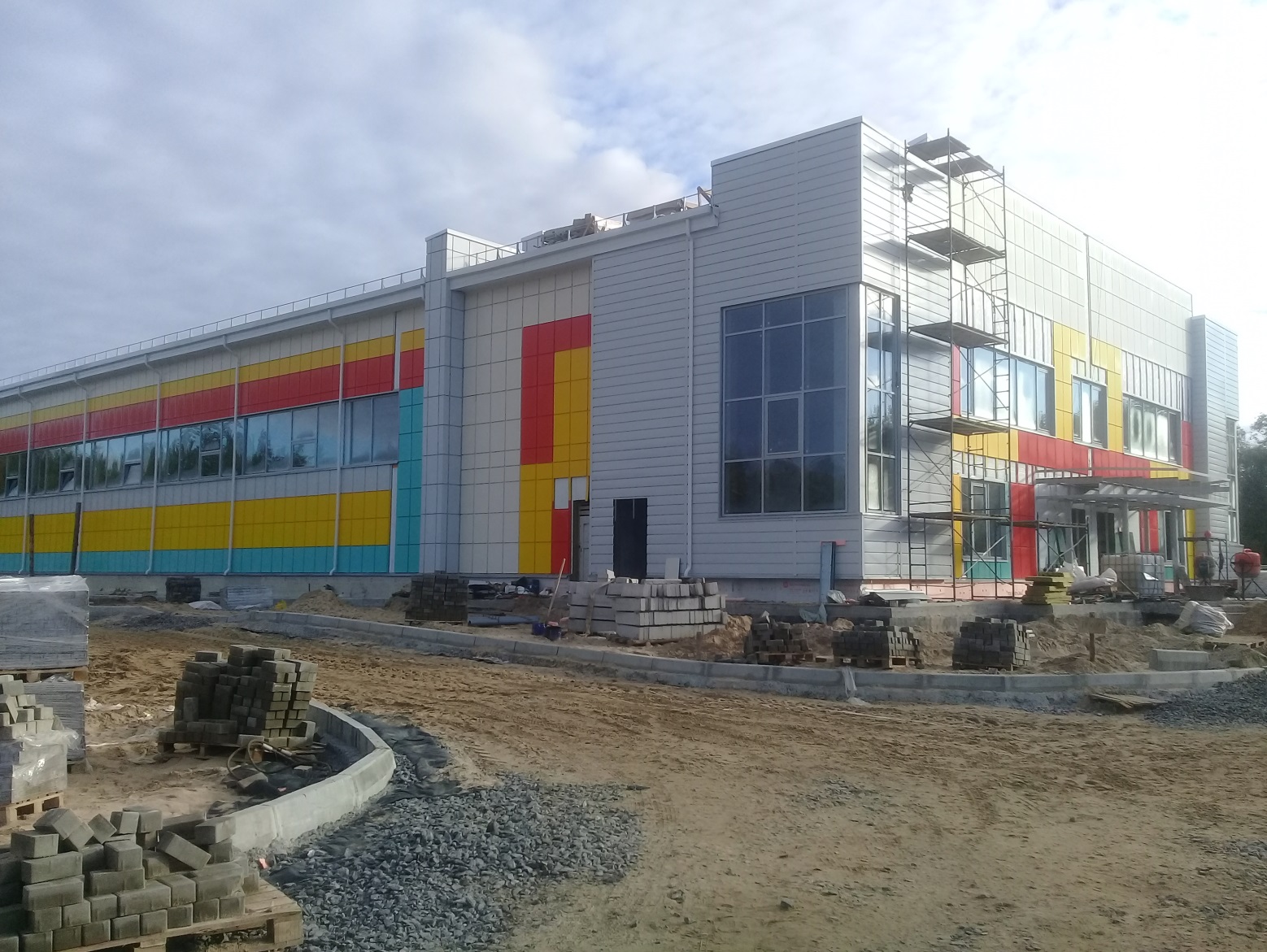 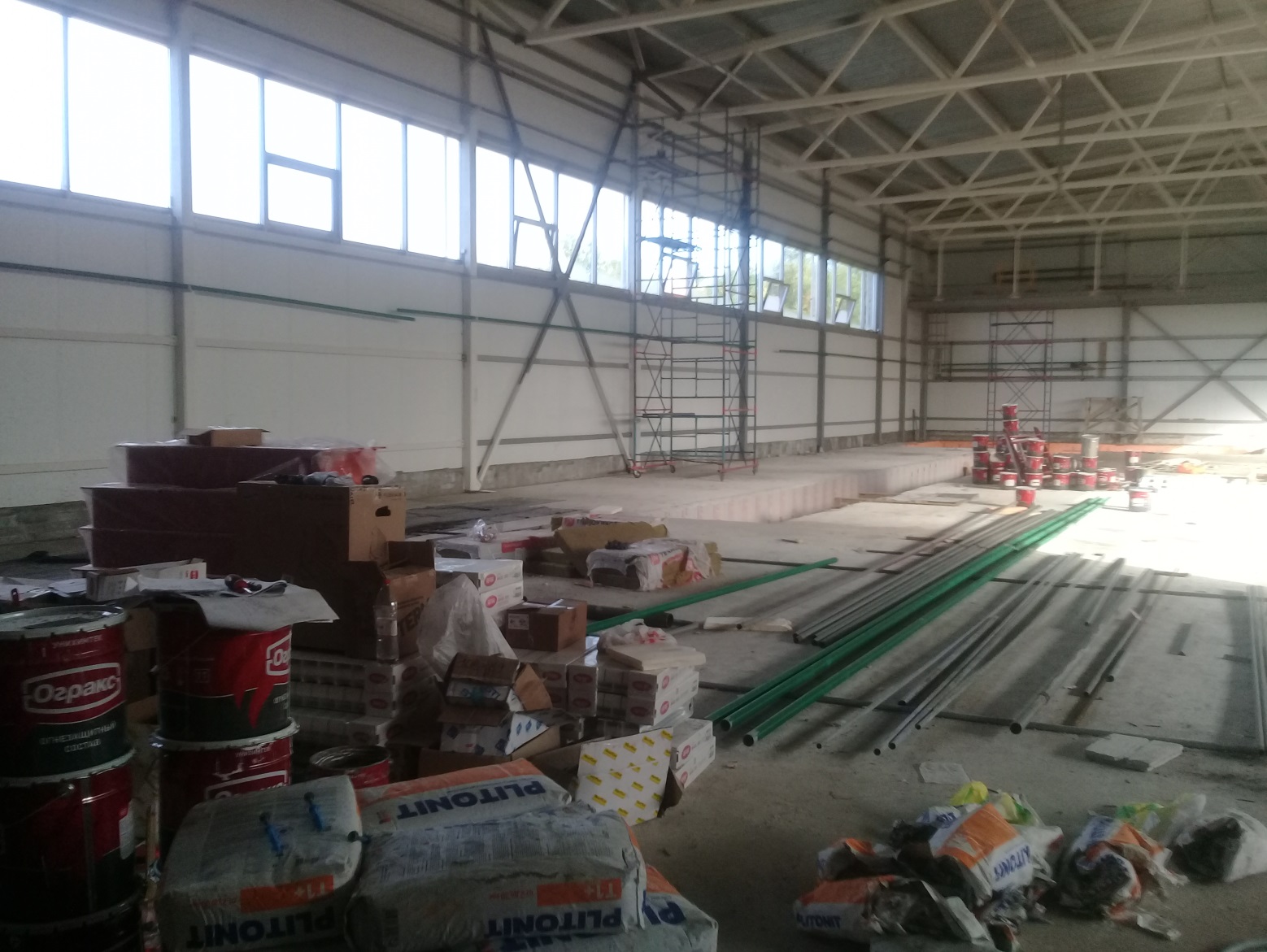 